Лепка “Муравей”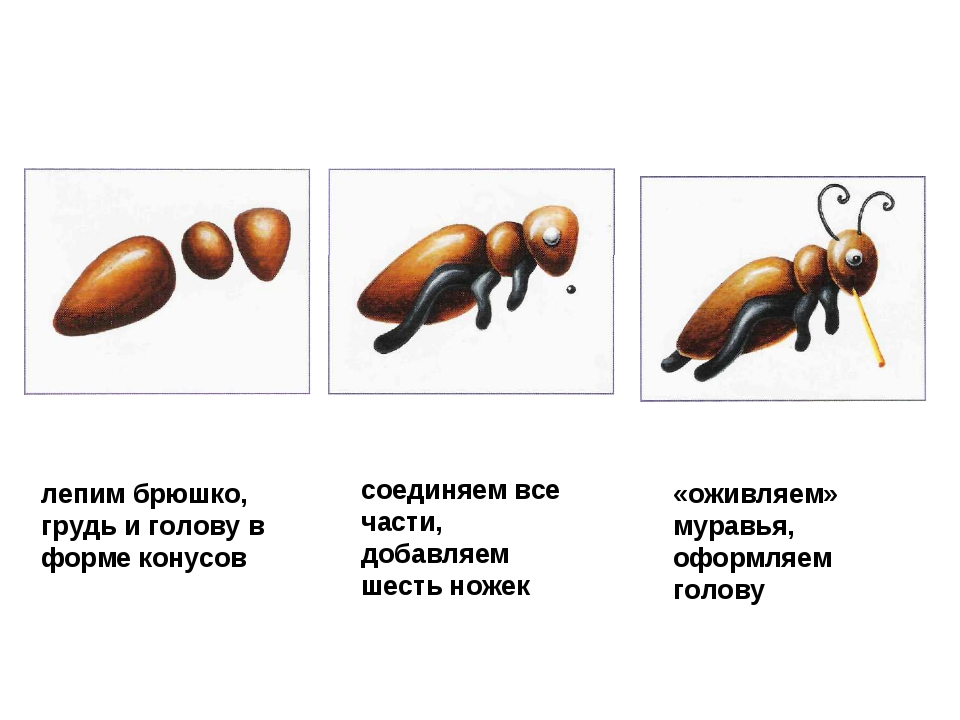  Цель: 1.      Закреплять навыки и приемы лепки, знания о свойствах пластилина.2.      Развитие мелкой моторики рук, глазомера, координации.3. Воспитывать бережное отношение к природе, заботливое отношение к полезным насекомым.https://www.youtube.com/watch?v=5o-hJEXl_Bw 